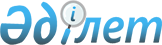 О внесении изменений в приказ Министра обороны Республики Казахстан от 27 ноября 2015 года № 679 "Об утверждении норм снабжения техническими средствами воспитания и другим культурно-просветительным имуществом, комплектами полиграфического оборудования типографий Вооруженных Сил Республики Казахстан"
					
			Утративший силу
			
			
		
					Приказ Министра обороны Республики Казахстан от 24 февраля 2021 года № 104. Зарегистрирован в Министерстве юстиции Республики Казахстан 2 марта 2021 года № 22284. Утратил силу приказом Министра обороны Республики Казахстан от 28 декабря 2023 года № 1382.
      Сноска. Утратил силу приказом Министра обороны РК от 28.12.2023 № 1382 (вводится в действие по истечении десяти календарных дней после дня его первого официального опубликования).
      ПРИКАЗЫВАЮ:
      1. Внести в приказ Министра обороны Республики Казахстан от 27 ноября 2015 года № 679 "Об утверждении норм снабжения техническими средствами воспитания и другим культурно-просветительным имуществом, комплектами полиграфического оборудования типографий Вооруженных Сил Республики Казахстан" (зарегистрирован в Реестре государственной регистрации нормативных правовых актов под № 13315, опубликован 29 февраля 2016 года в Эталонном контрольном банке нормативных правовых актов Республики Казахстан) следующие изменения:
      в нормах снабжения техническими средствами воспитания и другим культурно-просветительным имуществом, комплектами полиграфического оборудования типографий Вооруженных Сил Республики Казахстан, утвержденных указанным приказом:
      норму № 5 изложить в новой редакции, согласно приложению 1 к настоящему приказу;
      норму № 10 изложить в новой редакции, согласно приложению 2 к настоящему приказу.
      2. Департаменту воспитательной и идеологической работы Генерального штаба Вооруженных Сил Республики Казахстан в установленном законодательством Республики Казахстан порядке обеспечить:
      1) государственную регистрацию настоящего приказа в Министерстве юстиции Республики Казахстан;
      2) размещение настоящего приказа на интернет-ресурсе Министерства обороны Республики Казахстан после его первого официального опубликования;
      3) направление сведений в Юридический департамент Министерства обороны Республики Казахстан об исполнении мероприятий, предусмотренных подпунктами 1) и 2) настоящего пункта в течение десяти календарных дней со дня государственной регистрации.
      3. Контроль за исполнением настоящего приказа возложить на курирующего заместителя Министра обороны Республики Казахстан.
      4. Настоящий приказ довести до должностных лиц в части, их касающейся.
      5. Настоящий приказ вводится в действие по истечении десяти календарных дней после дня его первого официального опубликования.
      "СОГЛАСОВАН"Министерство финансовРеспублики Казахстан
      Норма № 5
      Национальный военно-патриотический центр Вооруженных Сил Республики Казахстан
      Норма № 10
      Оборудование для Медиа-центра Министерства обороны Республики Казахстан, пресс-служб видов Вооруженных Сил Республики Казахстан, высших военных учебных заведений, гарнизонов
					© 2012. РГП на ПХВ «Институт законодательства и правовой информации Республики Казахстан» Министерства юстиции Республики Казахстан
				
      Министр обороныРеспублики Казахстан 

Н. Ермекбаев
Приложение 1
к приказу
Министра обороны
Республики Казахстан
от 24 февраля 2021 года № 104Приложение
к приказу
Министра обороны
Республики Казахстан
от 27 ноября 2015 года № 679
№ п/п
Наименование имущества
Единица измерения
Количество
Срок эксплуатации
1
2
3
4
5
Глава 1. Центральный ансамбль
Глава 1. Центральный ансамбль
Глава 1. Центральный ансамбль
Глава 1. Центральный ансамбль
Глава 1. Центральный ансамбль
1.
Рояль
штука
1
7 лет
2.
Синтезатор
комплект
4
7 лет
3.
Ударная установка
комплект
3
7 лет
4.
Электрогитара
штука
3
7 лет
5.
Гитара
штука
3
7 лет
6.
Литавры оркестровые
комплект
1
7 лет
7.
Флейта
штука
1
7 лет
8.
Труба 
штука
4
7 лет
9.
Тромбон
штука
4
7 лет
10.
Саксофон альт 
штука
2
7 лет
11.
Саксофон тенор 
штука
2
7 лет
12.
Саксофон баритон
штука
1
7 лет
13.
Гобой
штука
1
7 лет
14.
Кларнет
штука
1
7 лет
15.
Скрипка
штука
12
7 лет
16.
Альт
штука
3
7 лет
17.
Виолончель
штука
3
7 лет
18.
Контрабас
штука
1
7 лет
19.
Фагот
штука
1
7 лет
20.
Баян
штука
2
7 лет
21.
Ксилофон
штука
1
7 лет
22.
Вибрафон
штука
1
7 лет
23.
Домбыра
штука
4
7 лет
24.
Прима қобыз
штука
1
7 лет
25.
Пюпитр концертный
штука
42
7 лет
26.
Струны для скрипки
комплект
12
1 год
27.
Звукоусиливающая аппаратура
штука
2
7 лет
28.
Микрофон конденсаторный инструментальный
штука
20
7 лет
29.
Микшерный пульт для записи и звукоусиления
штука
10
7 лет
30.
Қыл-қобыз
штука
1
7 лет
31.
Бас домбыра
штука
1
7 лет
32.
Шертер
штука
1
7 лет
33.
Жетіген
штука
1
7 лет
34.
Асатаяқ
штука
1
7 лет
35.
Дауылпаз
штука
1
7 лет
36.
Саз сырнай
штука
1
7 лет
37.
Шаң қобыз
штука
1
7 лет
38.
Пюпитр дирижерский
штука
1
7 лет
39.
Палочка дирижерская 
штука
3
1 год
40.
Фортепиано
штука
2
7 лет
41.
Усилитель для синтезатора
штука
4
7 лет
42.
Стойка для синтезатора
штука
4
7 лет
43.
Бас-гитара
штука
3
7 лет
44.
Комбо-усилитель для бас-гитары
штука
3
7 лет
45.
Струны для басгитары
комплект
3
1 год
46.
Комбо-усилитель для электрогитары
штука
3
7 лет
47.
Струны для электрогитары
комплект
3
1 год
48.
Электропиано
комплект
5
7 лет
49.
Электроконтрабас
штука
1
7 лет
50.
Электровиолончель
штука
2
7 лет
51.
Электроальт
штука
3
7 лет
52.
Электроскрипка
штука
12
7 лет
53.
Электробаян
штука
2
7 лет
54.
Палочки барабанные
пара
12
1 год
55.
Мундштук для трубы
штука
4
7 лет
56.
Сурдина для трубы 
штука
4
7 лет
57.
Мундштук для тромбона
штука
4
7 лет
58.
Сурдина для тромбона
штука
4
7 лет
59.
Мундштук для саксофона альта
штука
2
7 лет
60.
Мундштук для саксофона тенора
штука
2
7 лет
61.
Мундштук для саксофона баритона
штука
1
7 лет
62.
Струны для альта
комплект
3
1 год
63.
Струны для виолончели
комплект
3
1 год
64.
Канифоль 
штука
78
1 год
65.
Бонги
штука
1
7 лет
66.
Подставка для Бонгов
штука
1
7 лет
67.
Кахон 
штука
1
7 лет
68.
Бар чаймс 
штука
1
7 лет
69.
Шейкер 
штука
1
7 лет
70.
Бубен 
штука
1
7 лет
71.
Даңғыра
штука
1
7 лет
72.
Аккустическая система
комплект
10
7 лет
73.
Стойка для инструментального микрофона
штука
20
7 лет
74.
Радиомикрофоны петличные инструментальные
комплект
47
7 лет
75.
Радиомикрофоны головные
комплект
24
7 лет
76.
Концертное платье для солистов
комплект
12
4 года
77.
Концертное платье для музыкантов 
комплект
15
4 года
78.
Концертный костюм для солистов (мужской) 
комплект
12
4 года
79.
Концертный костюм военного образца для солистов (мужской) 
комплект
14
4 года
80.
Концертный костюм военного образца для солистов (женский) 
комплект
14
4 года
81.
Концертный костюм военного образца для музыкантов (мужской) 
комплект
20
4 года
82.
Концертный костюм военного образца для музыкантов (женский) 
комплект
20
4 года
83.
Смокинг для солистов
комплект
14
4 года
84.
Смокинг для музыкантов
комплект
20
4 года
85.
Костюм казахский национальный с головным убором для солистов (женский)
комплект
13
4 года
86.
Костюм казахский национальный с головным убором для музыкантов (женский)
комплект
10
4 года
87.
Костюм казахский национальный с головным убором для музыкантов (мужской)
комплект
10
4 года
88.
Обувь казахская национальная (мужская)
пара
23
4 года
89.
Обувь казахская национальная (женская)
пара
23
4 года
90.
Костюм казахский национальный танцевальный (мужской)
комплект
18
4 года
91.
Костюм казахский национальный танцевальный (женский)
комплект
18
4 года
92.
Костюм русский национальный танцевальный (мужской)
комплект
21
4 года
93.
Костюм русский национальный танцевальный (женский)
комплект
21
4 года
94.
Костюм грузинский национальный танцевальный (мужской)
комплект
21
4 года
95.
Костюм грузинский национальный танцевальный(женский)
комплект
21
4 года
96.
Костюм азербайджанский национальный танцевальный (мужской)
комплект
21
4 года
97.
Костюм азербайджанский национальный танцевальный (женский)
комплект
21
4 года
98.
Костюм белорусский национальный танцевальный (мужской)
комплект
21
4 года
99.
Костюм белорусский национальный танцевальный (женский)
комплект
21
4 года
100.
Костюм киргизский национальный танцевальный (мужской)
комплект
21
4 года
101.
Костюм киргизский национальный танцевальный (женский)
комплект
21
4 года
102.
Костюм китайский национальный танцевальный (мужской)
комплект
21
4 года
103.
Костюм китайский национальный танцевальный(женский)
комплект
21
4 года
104.
Костюм латиноамериканский танцевальный (мужской)
комплект
21
4 года
105.
Костюм латиноамериканский танцевальный (женский)
комплект
21
4 года
106.
Костюм корейский национальный танцевальный (женский)
комплект
21
4 года
107.
Костюм узбекский национальный танцевальный (мужской)
комплект
21
4 года
108.
Костюм узбекский национальный танцевальный (женский)
комплект
23
4 года
109.
Костюм украинский национальный танцевальный (мужской)
комплект
21
4 года
110.
Костюм украинский национальный танцевальный (женский)
комплект
21
4 года
111.
Костюм армянский национальный танцевальный (мужской)
комплект
21
4 года
112.
Костюм армянский национальный танцевальный (женский)
комплект
21
4 года
113.
Костюм уйгурский национальный танцевальный (мужской)
комплект
21
4 года
114.
Костюм уйгурский национальный танцевальный (женский)
комплект
21
4 года
115.
Костюм цыганский национальный танцевальный (мужской)
комплект
21
4 года
116.
Костюм цыганский национальный танцевальный (женский)
комплект
21
4 года
117.
Костюм таджикский национальный танцевальный (мужской)
комплект
21
4 года
118.
Костюм таджикский национальный танцевальный (женский)
комплект
21
4 года
119.
Костюм моряка (танцевальный) (мужской) 
комплект
21
4 года
120.
Костюм моряка (танцевальный) (женский)
комплект
21
4 года
121.
Смокинг (танцевальный)
комплект
21
4 года
122.
Бальные платья
комплект
21
4 года
123.
Форма репетиционная (мужская)
штука
36
4 года
124.
Форма репетиционная (женская)
штука
36
4 года
125.
Обувь специальная танцевальная (репетиционная) (мужская)
пара
36
4 года
126.
Обувь специальная танцевальная (репетиционная) (женская)
пара
36
4 года
127.
Сапоги танцевальные (репетиционные) (мужские)
пара
36
4 года
128.
Сапоги танцевальные (репетиционные) (женские)
пара
36
4 года
129.
Туфли танцевальные (репетиционные) (мужские)
пара
36
4 года
130.
Туфли танцевальные (репетиционные) (женские)
пара
36
4 года
131.
Джазовые ботинки (репетиционные) (мужские)
пара
36
4 года
132.
Джазовые ботинки (репетиционные) (женские)
пара
36
4 года
133.
Радиомикрофоны вокальные
комплект
3
7 лет
134.
Костюм казахский национальный с головным убором для солистов (мужской)
комплект
3
4 года
135.
Костюм в стиле ретро (мужской)
комплект
6
4 года
136.
Костюм в стиле ретро (женский)
комплект
6
4 года
Глава 2. Центральный военный оркестр
Глава 2. Центральный военный оркестр
Глава 2. Центральный военный оркестр
Глава 2. Центральный военный оркестр
Глава 2. Центральный военный оркестр
137.
Английский рожок
штука
1
7 лет
138.
Барабан большой с карьером
штука
3
7 лет
139.
Барабан малый с карьером
штука
3
7 лет
140.
Баритон 
штука
1
7 лет
141.
Бас-гитара
штука
2
7 лет
142.
Бас-кларнет
штука
1
7 лет
143.
Бас-тромбон
штука
2
7 лет
144.
Бубен
штука
2
7 лет
145.
Валторна
штука
9
7 лет
146.
Вибрафон
штука
2
7 лет
147.
Звукоусиливающая аппаратура
комплект
1
7 лет
148.
Гобой
штука
2
7 лет
149.
Кастаньеты
штука
2
7 лет
150.
Кларнет В
штука
17
7 лет
151.
Колокольчики маршевые с карьером
штука
2
7 лет
152.
Колотушка для барабана большого
штука
6
1 год
153.
Комбоусилитель для бас-гитары
штука
2
7 лет
154.
Комбоусилитель для ритм-гитары
штука
2
7 лет
155.
Комбоусилитель для синтезатора
штука
2
7 лет
156.
Контрабас
штука
1
7 лет
157.
Ксилофон
штука
2
7 лет
158.
Литавры концертные
комплект
2
7 лет
159.
Микрофон со стойкой
штука
6
7 лет
160.
Маримба
штука
1
7 лет
161.
Мультитом маршевый с карьером
штука
1
7 лет
162.
Мундштук
штука
79
7 лет
163.
Палочка дирижерская
штука
4
1 год
164.
Палочки барабанные
пара
24
1 год
165.
Перкуссионный сэмплер со стойкой
штука
1
7 лет
166.
Пластик для барабана
комплект
11
1 год
167.
Подставка для синтезатора
штука
2
7 лет
168.
Пюпитр дирижерский
штука
2
7 лет
169.
Пюпитр концертный
штука
90
7 лет
170.
Пюпитр походный
штука
90
7 лет
171.
Ритм-гитара
штука
2
7 лет
172.
Саксофон-альт
штука
4
7 лет
173.
Саксофон-баритон
штука
1
7 лет
174.
Саксофон-сопрано
штука
1
7 лет
175.
Саксофон-тенор
штука
3
7 лет
176.
Синтезатор
штука
2
7 лет
177.
Смычок контрабасовый
штука
1
7 лет
178.
Сузафон
штука
6
7 лет
179.
Тамбуршток
штука
3
7 лет
180.
Тарелки маршевые
пара
3
7 лет
181.
Тенор
штука
1
7 лет
182.
Треугольник
штука
2
7 лет
183.
Тромбон
штука
7
7 лет
184.
Трости для деревянных духовых инструментов
штука
384
1 год
185.
Труба
штука
15
7 лет
186.
Труба-пикколо
штука
1
7 лет
187.
Туба
штука
6
7 лет
188.
Ударная установка
комплект
2
7 лет
189.
Фагот
штука
2
7 лет
190.
Флейта
штука
5
7 лет
191.
Флейта-пикколо
штука
5
7 лет
192.
Флюгельгорн
штука
1
7 лет
193.
Эуфониум
штука
3
7 лет
Глава 3. Военно-исторический музей
Глава 3. Военно-исторический музей
Глава 3. Военно-исторический музей
Глава 3. Военно-исторический музей
Глава 3. Военно-исторический музей
194.
Пресс горячего тиснения
штука
1
10 лет
195.
Реставрационный паровой карандаш 
комплект
1
4 года
196.
Утюжок реставрационный
штука
1
7 лет
197.
Станок для шерфования кожи со сменными лезвиями
комплект
1
7 лет
198.
Муфельная печь
штука
1
10 лет
199.
Реставрационный шпатель
комплект
6
7 лет
200.
Бормашина
комплект
1
10 лет
201.
Станок точильный
штука
1
9 лет
202.
Швейная машина (производственная)
штука
1
7 лет
203.
Перфоратор 
штука
4
4 года
204.
Лазерный уровень 
штука
3
5 лет
205.
Ленточно-шлифовальный станок
штука
1
9 лет
206.
Компрессор 
штука
2
4 года
207.
Фен технический
штука
1
4 года
208.
Мобильные стеллажи из сеток на потолочных рельсах для хранения картин
квадратный метр
20
10 лет
209.
Радиогид (мобильные микрофоны для экскурсий)
комплект
20
7 лет
210.
Специализированные музейные стационарные стеллажи 
штука
30
10 лет
211.
Мобильные музейные витрины 
штука
40
10 лет
212.
Стойки для ограждения 
штука
120
7 лет
213.
Выставочные двухсторонние стенды
штука
50
10 лет
214.
Шинотрек двухметровый
штука
50
10 лет
215.
Светильник светодиодный трековый
штука
100
10 лет
216.
Специализированные музейные картотеки (металлические) 
штука
30
10 лет
217.
Металлическая конструкция для этикетажей
штука
40
7 лет
218.
Тележка грузовая (Рохля)
штука
6
9 лет
219.
Стремянка алюминиевая
штука
3
7 лет
220.
Настольный светильник 
штука
12
10 лет
221.
Музейный пылесос 
комплект
3
7 лет
222.
Мольберт деревянный 
штука
40
7 лет
223.
Ящик универсальный на колесах 
штука
3
9 лет
224.
Гигрометр психрометрический
штука
40
5 лет
225.
Урны металлические
штука
20
4 года
226.
Термоклеевый пистолет 
штука
5
4 года
227.
Струбцины
штука
2
1 год
228.
Ножницы по металлу 
штука
1
1 год
229.
Стамески 
набор
2
1 год
230.
Киянка резиновая
штука
2
1 год
231.
Рашпиль 
набор
2
1 год
232.
Топор плотницкий 
штука
1
1 год
233.
Рубанок 
штука
1
1 год
234.
Молоток 
штука
5
1 год
235.
Строительный уровень
штука
3
1 год
236.
Мебельный степлер 
штука
4
1 год
237.
Рулетка 
штука
4
1 год
238.
Присоска для стекла (витрины)
штука
10
1 год
239.
Конструкция Ролл ап 
комплект
7
10 лет
240.
Переноска удлинитель 
(50-метровый)
штука
3
1 год
241.
Манекен шарнирный
штука
20
5 летПриложение 2
к приказу
Министра обороны
Республики Казахстан
от 24 февраля 2021 года № 104Приложение
к приказу
Министра обороны
Республики Казахстан
от 27 ноября 2015 года № 679
№ п/п
Наименование оборудования
Единица измерения
Медиа-центр Министерства обороны
Пресс-служба вида войск
Пресс-служба гарнизона, ВВУЗ
Сроки эксплуатации, годы
1.
Аудио сплиттер
штука
1
-
-
4
2.
Видеокамера цифровая
комплект
5
1
1
7
3.
Графическая станция для обработки видеоматериалов 
и дизайна
комплект
8
-
-
7
4.
Диктофон (портативный)
штука
9
1
1
7
5.
Мобильная графическая станция
комплект
8
1
1
7
6.
Объектив для фотоаппарата
штука
5
1
1
7
7.
Телеобъектив
штука
5
1
1
-
8.
Файловый сервер для хранения фото-видеоматериалов
комплект
1
-
-
4
9.
Фотоаппарат
комплект
5
1
1
7
10.
Широкоугольный объектив
штука
5
-
-
7
11.
Экшн-камера
комплект
5
1
1
7
12.
Стедикам
комплект
2
-
-
7
13.
Квадрокоптер
комплект
2
-
-
7
14.
Ультрабук
комплект
9
1
1
7
15.
Портативный носитель для фото- видеоматериалов
штука
8
1
1
7
16.
Мобильная телевизионная студия
комплект
1
-
-
7
17.
Аппаратно-студийный комплекс
комплект
1
-
-
7